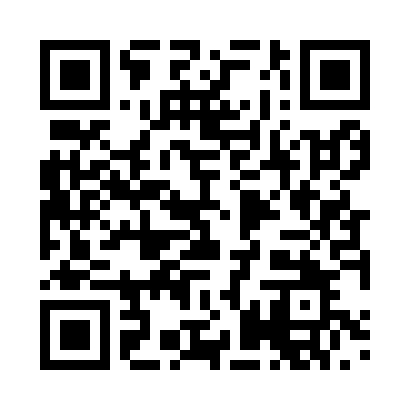 Prayer times for Bachfeld, GermanyMon 1 Apr 2024 - Tue 30 Apr 2024High Latitude Method: Angle Based RulePrayer Calculation Method: Muslim World LeagueAsar Calculation Method: ShafiPrayer times provided by https://www.salahtimes.comDateDayFajrSunriseDhuhrAsrMaghribIsha1Mon4:566:521:204:537:499:372Tue4:546:491:204:547:519:393Wed4:516:471:194:557:529:414Thu4:486:451:194:567:549:445Fri4:456:431:194:577:559:466Sat4:436:411:184:577:579:487Sun4:406:391:184:587:599:508Mon4:376:361:184:598:009:529Tue4:346:341:185:008:029:5410Wed4:316:321:175:018:039:5711Thu4:296:301:175:018:059:5912Fri4:266:281:175:028:0610:0113Sat4:236:261:165:038:0810:0314Sun4:206:241:165:048:1010:0615Mon4:176:221:165:048:1110:0816Tue4:146:201:165:058:1310:1017Wed4:116:181:165:068:1410:1318Thu4:086:151:155:068:1610:1519Fri4:056:131:155:078:1810:1820Sat4:026:111:155:088:1910:2021Sun3:596:091:155:098:2110:2222Mon3:566:071:145:098:2210:2523Tue3:536:061:145:108:2410:2824Wed3:506:041:145:118:2610:3025Thu3:476:021:145:118:2710:3326Fri3:446:001:145:128:2910:3527Sat3:415:581:145:128:3010:3828Sun3:385:561:145:138:3210:4129Mon3:355:541:135:148:3310:4330Tue3:315:521:135:148:3510:46